Termine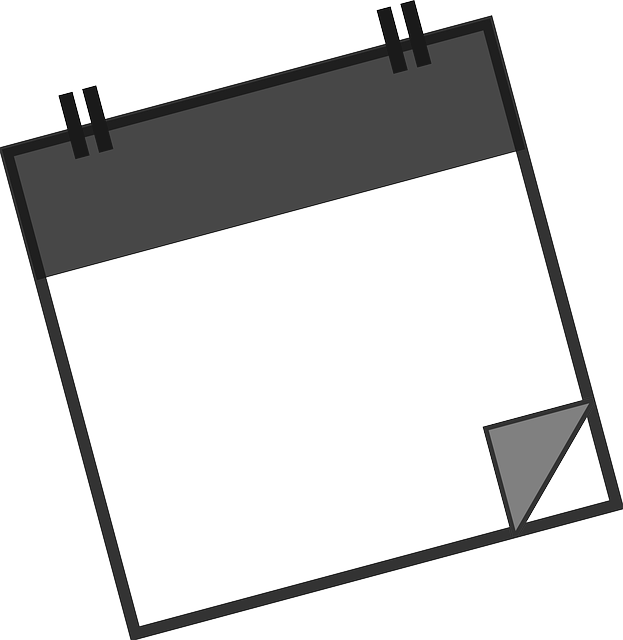 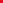 202325. Januar			Vogelhochzeit08. Februar			Schmücken mit den Eltern21. Februar			Fasching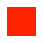 27. April			Hexenfest02.+03. Mai		pädagogische Tage19. Mai				Schließtag22. Juni				Zuckertütenfest14. September		Knirpsenfest